靜宜大學至善美食廣場辦公室電話：04-26328001*14406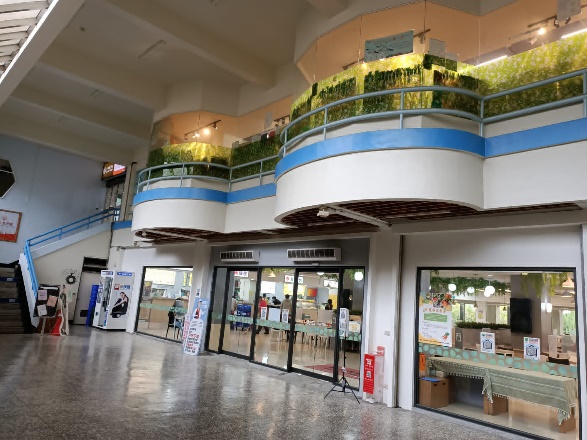 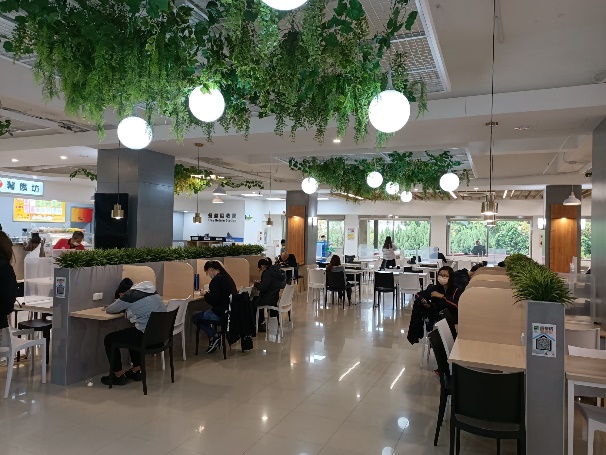 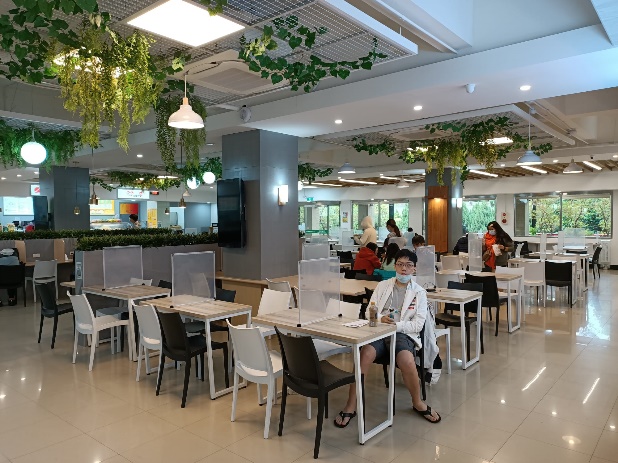 至善美食廣場用餐區用餐區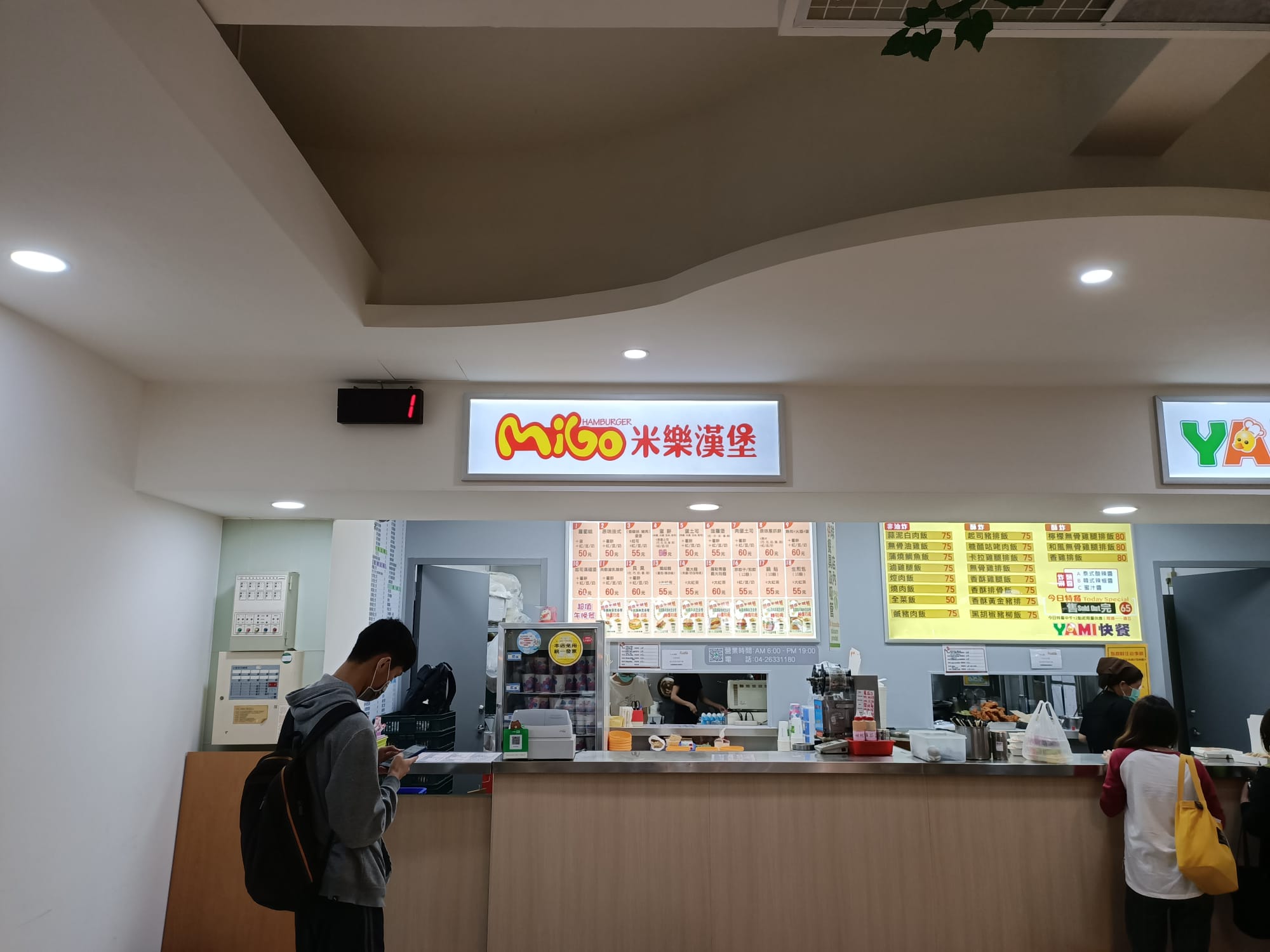 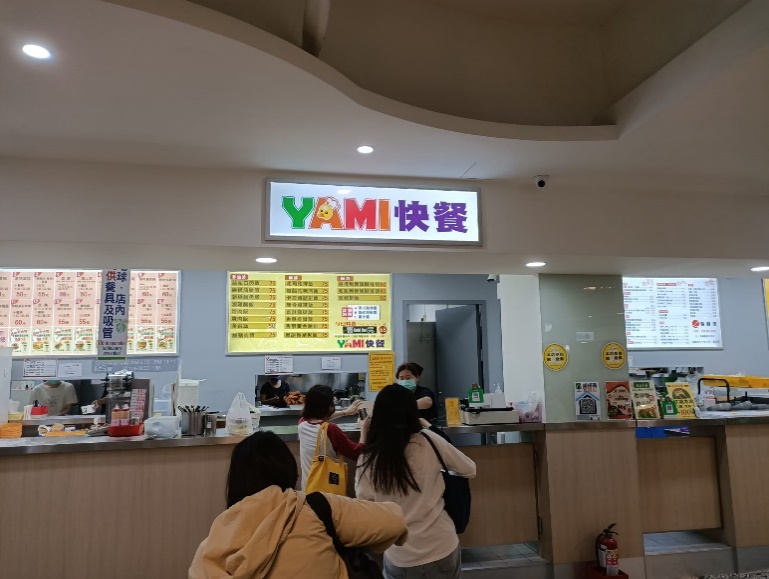 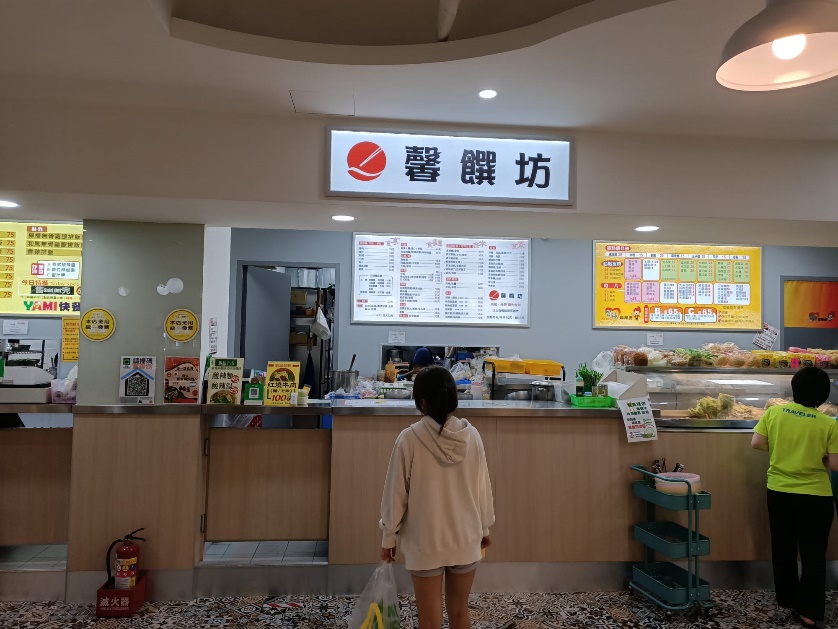 米樂漢堡-早餐YAMI-快餐馨饌坊-麵食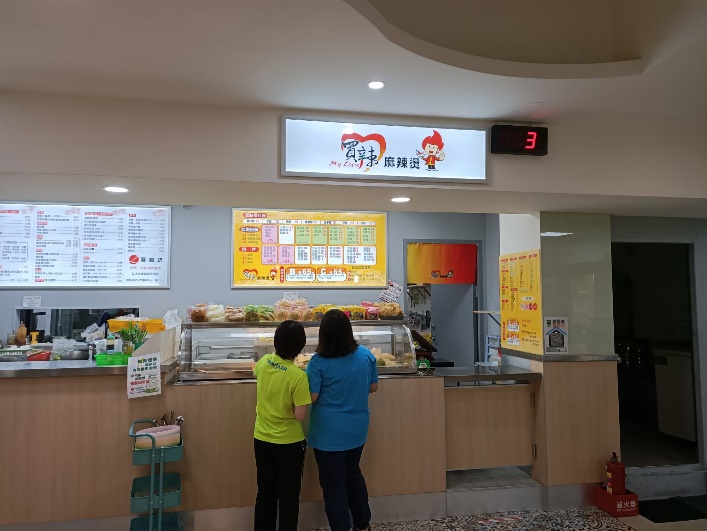 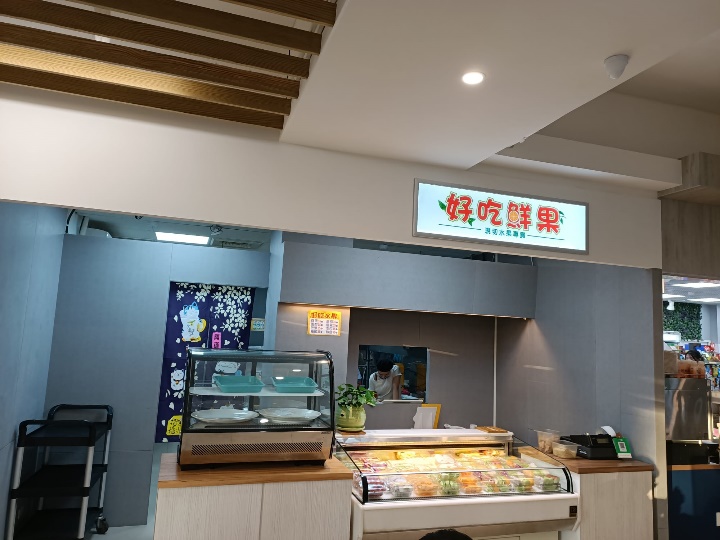 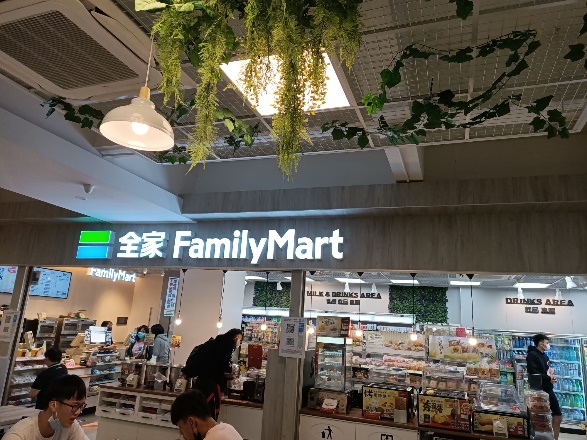 買辣-滷味好吃鮮果全家便利商店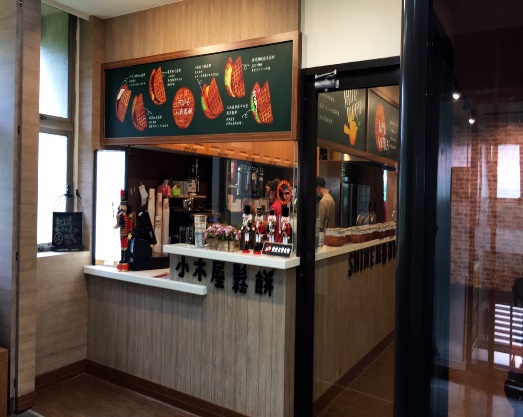 小木屋-鬆餅